فهرست مطالب1- مقدمه2- موضوع و هدف از اجرای طرحدر این بخش موضوع طرح و هدف از اجرای طرح تشریح می گردد.3- معرفی طرح و راهکارهای صرفه‌جویی انرژیدر این بخش جزئیات طرح صرفه‌جویی انرژی و مشخصات فنی آن معرفی شده و گروه هدف برای اجرای طرح و راهکارهای صرفه‌جویی انرژی به طور دقیق و شفاف ارائه می‌شوند. همچنین باید ضرورت و مزایای اجرای طرح در این بخش تبیین شوند. 4- ذینفعان و نحوه تعامل آنها با یکدیگردر این بخش کلیه ذینفعان برون سازمانی طرح و نحوه تعامل آنها ارائه می گردد.5- مراحل و روش اجرای طرح و دوره اجرای آندر این بخش مراحل اجرای طرح و مدت زمان اجرای طرح و دوره اجرا ارائه می‌گردد.جدول 1* منظور از تعداد، تعداد تجهیزات یا فرآیندی است که راهکارهای صرفه‌جویی انرژی بر روی آنها اعمال می‌شود و در صورت امکان باید در جدول ارائه گردد. 6- برآورد هزینه‌های خالص اجرای طرح در این بخش ریزهزینه‌های خالص اجرای طرح بصورت سالیانه در طول دوره اجرای طرح و به تفکیک حامل‌های انرژی (در طرح‌های توامان صرفه‌جویی گاز طبیعی و برق) ارائه می‌گردد. شایان ذکر است که در صورت عدم ارائه ریزهزینه‌های خالص اجرای طرح، طرح مورد بررسی قرار نخواهد گرفت.  نکته1: مستندات مربوط به برآورد هزینه‌های خالص اجرای طرح در صورت وجود ضمیمه گزارش گردد.7- برآورد صرفه جویی‌های مورد انتظار در طول اجرای طرح در این بخش میزان صرفه جویی طرح بر اساس هر واحد و کل طرح ارائه می گردد. توجه: محاسبات مربوط به میزان صرفه جویی باید در این بخش بصورت دقیق و جزئی ارائه گردد.8-برآورد درآمدهای مورد انتظار در طول پروژهدر این بخش با توجه به برآورد صرفه‌جویی‌های مورد انتظار و مکانیزم بازار بهینه‌سازی انرژی و محیط زیست درآمدهای مورد انتظار ارائه می‌گردد. تمامی مفروضات در نظر گرفته شده برای برآورد درآمد باید بصورت دقیق و شفاف ارائه شود. 9- محاسبات دوره بازگشت سرمایه محاسبات و دوره بازگشت سرمایه در این بخش مطابق با جدول 2 ارائه می گردد. همچنین باید فایل اکسل مربوط به محاسبات بازگشت سرمایه به پیوست ارسال شود. شایان ذکر است که برای طرح‌های صرفه‌جویی توامان گاز طبیعی و برق این جدول باید برای هر حامل بصورت جداگانه ارائه گردد. جدول 2* در طرح‌های با سرمایه‌گذاری ارزی، نرخ تسعیر باید معادل نرخ اعلام شده در قانون بودجه سال تصویب طرح در نظر گرفته شود. 10- فرآیند پیشنهادی M&V در این بخش فرآیند پیشنهادی M&V و جزئیات آن به طور دقیق ارائه می‌گردد. 11- توانمندی‌های متقاضی در اجرای طرحدر این بخش توانمندی‌های متقاضی در اجرای این طرح ارائه شده و سابقه متقاضی در اجرای طرح‌های مشابه به همراه مستندات ارائه می‌گردد.   12- مراجع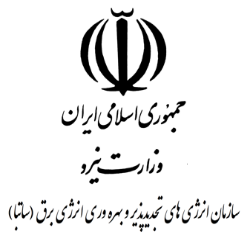 گزارش طرح توجيهي فني اقتصادي«عنوان طرح»«متقاضی»عنوانصفحهمقدمهموضوع و هدف از اجرای طرحمعرفی طرح و راهکارهای صرفه‌جویی انرژیذینفعان و نحوه تعامل آنها با یکدیگرمراحل و روش اجرای طرح و دوره اجرای آنبرآورد هزینه‌های خالص اجرای طرحبرآورد صرفه‌جویی‌های مورد انتظار در طول اجرای طرحبرآورد درآمدهای مورد انتظار در طول پروژهمحاسبات دوره بازگشت سرمایهفرایند پیشنهادی M&Vتوانمندی‌های متقاضی در اجرای طرحمراجعسالاولدومسومچهارمپنجمششمهفتمجمعبرنامه اجرای طرح (درصد)تعداد*صرفه جویی گاز (متر مکعب)صرفه‌جویی برق (کیلووات ساعت)ریز هزینه‌های خالص اجرای طرح بصورت سالیانه در طول دوره اجرای طرحسود در نظر گرفته شده برابر با سود سپرده بلندمدت یکساله بدون کارمزد نرخ تنزیل (معادل نرخ مصوب شورای پول و اعتبار در سال تصویب طرح)هزینه‌های اندازه‌گیری و صحه‌گذاری طرح بصورت سالیانهدرآمدهای مورد انتظار در طول اجرای پروژهدوره بازگشت سرمایه سادهدوره بازگشت سرمایه مرکب